SummeryAward-winning editor, writer and photographer with publications such as The Dallas Morning News, The Miami Herald and Nevada Appeal. As Appeal news and photo editor, I edited every staff and wire story and photo in the paper on a daily basis, and my reporters, designers, photographers as well as myself won top honors from the Nevada Press Association in 2012. We earned the most-coveted NPA prize as the state’s best newspaper in its class. As a supervisor of a staff of 15, I was called a problem solver who "walks the walk," according to a public relations article by Appeal owner Swift Communications.At the Appeal, I was also responsible for creating, maintaining and overseeing the website photo galleries and videos. I produced a multimedia business enterprise package called “Slotworld, The Movie,” which is online, and wrote the front page story that drove hundreds to the casino on Sunday morning for its freshly roasted coffee.In Dallas, I worked as Assistant Foreign Editor, an Assistant National/D.C. Editor and Copy Editor spanning 13 years of service. I was also the National and D.C. Wires Editor on 9/11 and an Interim National Editor in Miami.I possess scheduling and section-planning ability and have always thrived in a team environment. To that point at the DMN, I was chosen for a select group that created the prototype in four days for a new spinoff tabloid publication that drove a competitor out of the marketplace. EducationPenn State UniversityMay, 1984B.A. Journalism with Business minorexperienceNews Editor|November 2011 – September 2012Granted creative control of the newspaper, I produced unique, award-winning content for print and web while planning stories, photos and sections and supervising a staff of photographers, writers and page designers. I continued to write my own stories and led by example. I handled schedules and mentored young reporters, helping them to find their writing niches and correct beats so they could grow, not go.experienceCopy Editor/Page Designer|July 2010 – October 2011My tenure in Pennsylvania was marked by intensive Quark pagination and photo editing under a demanding nightly deadline schedule. My main section beats were National/Foreign and Politics.Copy Editor, Assistant Foreign Editor|February 1997 – March 2010Copy editor, headline writer, slot editor, deputy copy desk chief, wires/rewrite editor and assistant foreign editor. I was part of a select team that created a free-standing tabloid publication in only four days. If rewrite editors received bylines, I’d need a Pod to hold them all from my tenure in Dallas. Copy Editor/Page Designer|April  1996 – January1997"Stop the presses!" 
In July '96, one page designer and I did just that when the Olympic Bombing story broke after midnight EST. Also in Miami, I filled in as National Editor as part of a regular rotation, editing the likes of Dave Barry and Carl Hiaasen. I was a leader on the copy desk, as well. My skills as a writer editor propelled me in the most creative and talent-laden newsroom in which I have ever labored.Copy Editor/Page Designer|November 1987 – March 1996Began as a sports copy editor and worked my way up to slot editor and designer roles on the news and business desks.Copy Editor/Page Designer|August 1986 – November 1987Performed editing and design duties on early pagination system.Reporter|September 1984 – August 1986As a general-assignment reporter in Central New Jersey, I covered everything from planning board meetings to New York Jets football.Personal:Born in New Brunswick, N.J. Wife Regina; son Nathaniel. Interests include sports and music, including my own original songs. I’m a founding father of the American Copy Editors Society (ACES).AwardsNevada 2012: 1st Place General Excellence (Best Paper); Best Page Designer (2nd Place); Best Overall Design; Best Page One Design; Best Headlines (2nd Place).2011: Third Place Best Headlines, New Jersey Press Association.2003: Second Place Best Headlines, APME of Texas.2001: First Place Best Headlines, APME of Texas.1995: Readers’ Choice Best Headline, South Florida readers.1986: Honorable Mention for Reporting from the Society of Professional Journalists as a staff writer for the Courier-News in Central New Jersey.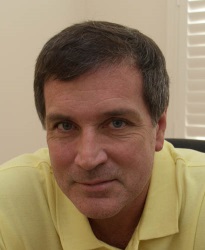 